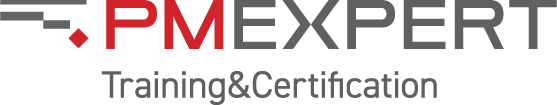 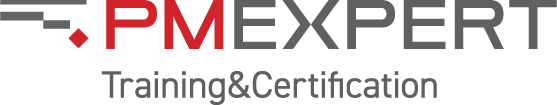 Деловая игра «Тайна пирамиды Хеопса». 
Отработка навыков проектного менеджмента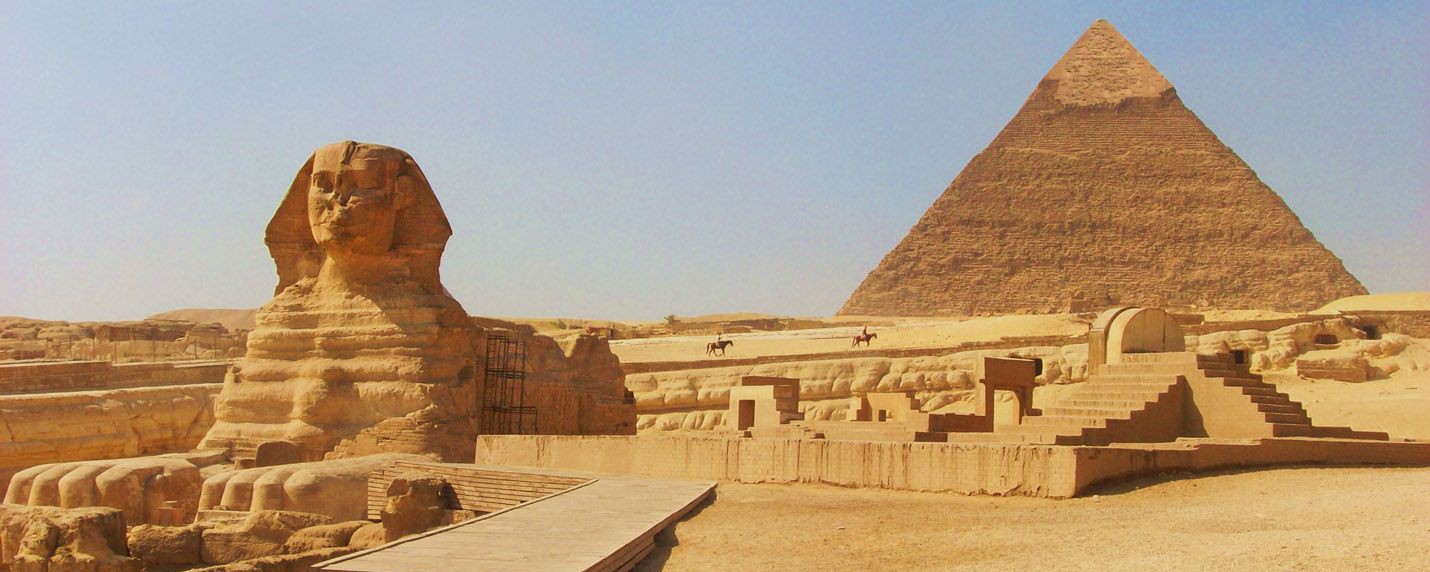 Об игреТренинг проводится в формате бизнес-симуляции, что позволяет команде в игровых условиях отработать навыки управления масштабным проектом.В основе игры лежит проект строительства одной из крупнейших Египетских пирамид – пирамиды Хеопса, над которым работает команда из 8 – 15 человек. В роли заказчика выступает фараон (ведущий тренинга). Команда проекта должна организовать работу и завершить строительство в рамках заданных ограничений по бюджету и срокам. К пирамиде предъявляются определённые требования по качеству, которые также должны быть реализованы в ходе строительства.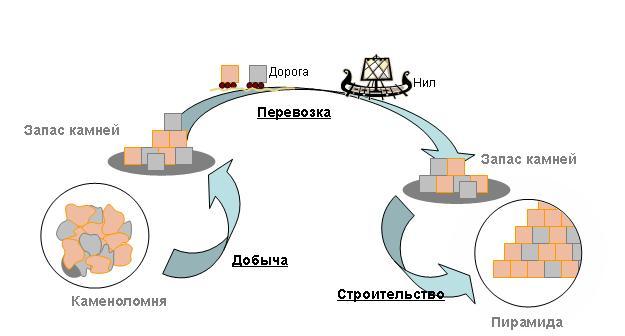 Во время игры команда действует в типичной проектной среде, где за каждым из участников закрепляется проектная роль, определяющая действия игрока в процессе строительства пирамиды (руководитель проекта, куратор, заместитель РП по качеству и т.п.). В ходе тренинга может происходить смена ролей, что позволяет каждому из участников увидеть проектную работу с различных сторон. Все проектные роли объединены в три большие группы: управляющий комитет, руководитель проекта и его ближайшее окружение, заместители руководителя проекта, отвечающие за отдельные направления.В ходе игры команда организует процессы управления проектом, определяет задачи и создает все условия, необходимые для наиболее эффективного достижения целей проекта. По ходу проекта в игре возникают сложные проектные ситуации, требующие решения и позволяющие закрепить теоретические основы проектного управления.Деловая игра представляет собой целостный, законченный проект, что не мешает на различных этапах делать акцент на определённых областях управления проектом (управление содержанием, ресурсами, качеством, рисками, сроками и т.п.).Дополнительный положительный эффект достигается при обучении сотрудников, входящих в команду реального проекта, что позволяет проработать типичные ошибки в учебной ситуации.Результат обучения: Тренинг обеспечивает достижение широкого круга целей:Проработка на практике всех ключевых областей управления проектом (согласно стандарту PMI PMBOK®)Понимание и отработка на практике функций каждой из проектных ролейПонимание состава и назначения проектной документацииОтработка навыков управления проектом каждого из участниковКомандообразование и развитие коммуникационных навыков в проектной средеДля кого курсДля менеджеров проектовДля членов проектных командДля кураторов проектов  Для сотрудников проектного офисаМинимальное число участников –  8 человек, максимальное – 15Предварительная подготовкаДля успешного освоения материала деловой игры слушателю необходимо иметь знание основ управления проектами на уровне курса «Управление проектами на основе классического процессного подхода» или «Управление проектами на базе PMBOK®7 (2021). Основные инструменты команды проекта»Чтобы оценить свою степень готовности к изучению материала, рекомендуем пройти тестирование для самопроверки на знание основ управления проектами.Пройти бесплатный тест для проверки знаний основ управления проектами>> Учебные часыПродолжительность тренинга – 8 академических часов.Формат обученияДеловая бизнес-играРазбивка PDU по Треугольнику талантов8 PDUПрограмма курса ВведениеОписание правил и учебного проектаПрактическое задание по управлению рискамиИдентификация рисковАнализ рисковВыбор мер реагированияРезервы на управление рискамиПрактическое задание по управлению проектомРаспределение ролейКомандообразованиеУправление содержаниемУправление срокамиУправление ресурсамиПрактическое задание по управлению проектомУправление изменениямиУправление содержаниемУправление командойУправление бюджетомУправление коммуникациямиУправление качествомПрактическое задание по управлению проектомПерераспределение ролейКомандообразованиеУправление интеграциейУправление коммуникациямиУправление персоналомУправление ресурсамиУправление срокамиПрактическое задание по управлению проектомУправление изменениямиУправление интеграциейУправление срокамиУправление содержаниемУправление рискамиУправление качествомОценка проектаОбзор проекта с точки зрения стандартов управления проектомЖдем Вас на нашем курсе! Ways of WorkingPower SkillsBusiness Acumen080